WEBER COUNTY PLANNING DIVISION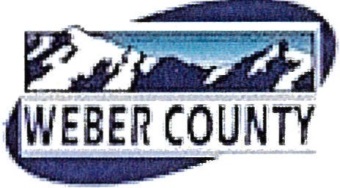 Administrative Review Meeting AgendaJuly 26, 2017   4:00-5:00 p.m.Consideration and action on an application for final approval of River Ranch 1st Amendment, removing the buildable area on Lot 4. Applicant; Patrick Bonkemeyer. Consideration and action on an administrative application for final approval of Story Farm Subdivision, consisting of 2 lots. Applicant; C. Brad StoryAdjournment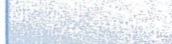 The meeting will be held in the Weber County Planning Division Conference Room, Suite 240, in the Weber Center, 2nd Floor, 2380 Washington Blvd., Ogden, Utah unless otherwise posted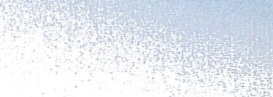 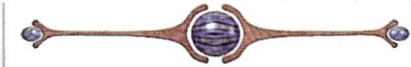 In compliance with the American with Disabilities Act, persons needing auxiliary services for these meetings should call the Weber County Planning ·Commission at 801-399-8791